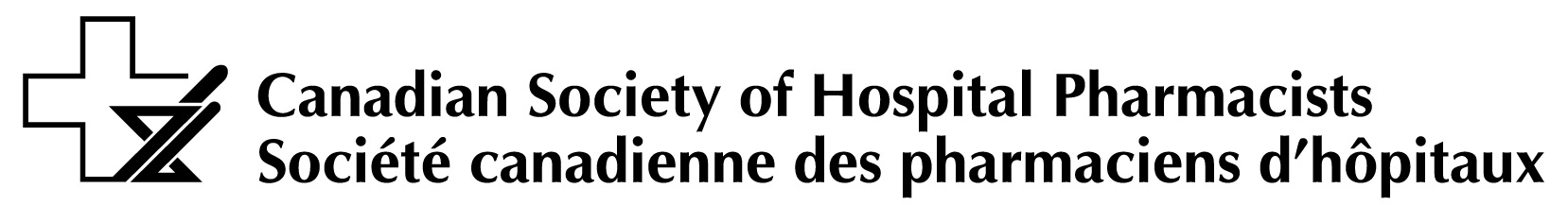 STATEMENT OF CONSENT TO SERVEThis is to certify that I,                          , an active member of the Nova Scotia Branch of CSHP, hereby consent to allow my name to stand in nomination for election to the Executive Office of 	                                                               .	(Name of position)Signature:                                                        	                              (Nominee)Date: This consent form must accompany the nomination form when it is submitted to the chairperson of the Nominating Committee.Return these two forms to the Chairperson of the Nominations Committee no later than March 12th , 2013.Debbie MacIntyre, Chair, Nominations Committeedebbie.macintyre@cdha.nshealth.caor fax to 473-8612NOMINATION FOR ELECTIONI wish to nominate __________________________________ for election   (name of nominee)to the Executive Office of ___________________________________   (name of position)Accompanying this nomination is the STATEMENT OF CONSENT signed by the person nominated.Date:______________________Nominated by _______________________________________ (Signature of active member)Nominated by: _______________________________________ (Signature of active member)Return these two forms to the Chairperson of the Nominations Committee no later than March 12th , 2013Debbie MacIntyre, Chair, Nominations Committeedebbie.macintyre@cdha.nshealth.caor fax to 473-8612